广州市越秀区教育发展研究院 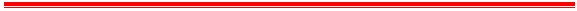 关于参加广州市智慧阳光评价（科学素养测评与科学教育专题）优秀研究成果评选活动的通知区属中小学校： 为全面发掘与总结市智慧阳光评价研究成果，广州市教育研究院面向全市中小学校及区教科研机构，开展智慧阳光评价优秀研究成果评选活动。现转发市教研院《广州市教育研究院关于开展智慧阳光评价（科学素养测评与科学教育专题）优秀研究成果评选的通知》（下称《市通知》）给你们，请积极发动教师、教育管理人员按照《市通知》要求准备材料，按时报送优秀研究论文和研究报告。 为做好本次材料征集报送工作，结合《市通知》要求作如下安排。 一、材料要求 报送的研究论文和研究报告材料，均要包括封面页、成果正文、参评承诺书。封面页须作者签名与盖单位公章，参评承诺书须作者签名。 材料以PDF文件形式报送。封面页和参评承诺书须为扫描件。所有材料按“封面页→成果正文→参评承诺书”顺序，合成一个PDF文件。 报送要求 1.每校至少报送1项研究成果。 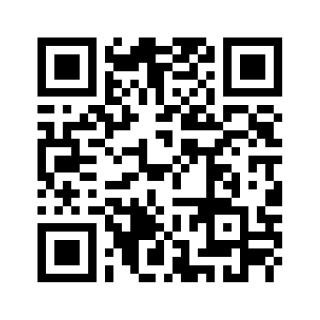 2.报送截止时间：2023年4月23日下午下班前。 3.在线填报信息并提交材料。 https://www.wjx.cn/vm/mh22Exe.aspx  三、其他说明 1. 区教研院对报送材料进行形式审核。如发现以下情况，则取消参评资格。 材料缺乏规定的要件、签名或盖章； 材料字数不够或超字数； 参评人员未填报报名信息； 其他不符合《市通知》要求的情况。 2. 区教研院对报送材料进行内容审核，遴选后再报送市教研院。 广州市越秀区教育发展研究院 2023年3月29日  （联系人：冯老师    联系电话：13316107351） 广 州 市 教 育 研 究 院广州市教育研究院关于开展智慧阳光评价（科学素养测评与科学教育专题）优秀研究成果评选的通知各市属相关学校，各区教科研机构：2023年2月21日，中共中央总书记习近平在中共中央政治局第三次集体学习时强调，“在教育‘双减’中做好科学教育加法”。我市智慧阳光评价项目历来重视科学教育，其中科学素养测评是学生综合素养测评的重要维度。为全面梳理与培育我市智慧阳光评价项目在科学素养测评以及科学教育方面的优秀成果，我院组织开展本次优秀研究成果评选活动，具体通知内容如下：一、参评范围（一）参评对象。全市中小学校教师、教育管理人员，各区教科研机构专业人员。（二）参评领域。智慧阳光评价涉及科学素养测评与科学教育相关研究成果。（三）研究成果形式。研究论文或研究报告。（四）其它。1.已在相关成果评选活动中获奖或正式刊物发表或属于保密的研究成果不可参与评选。2.每人作为第一作者限报1项，参与（含第一作者）限报2项，每校、各区参评数额不限。二、评选要求（一）研究成果相关数据或材料以近3年内为主。（二）研究成果力求立意鲜明、富于创新、选题准确，有一定的理论价值或政策参考价值。（三）研究成果须保证原创性、真实性，文责自负，引用他人的文章应注明出处。作者要切实遵守学术道德规范，一旦发现有不端行为，将取消作者参评资格并予通报。（四）成果字数不低于5000字，不超过15000字。三、成果征集及报送（一）成果征集。各市属相关学校、各区教科研机构应积极组织本单位或本区域学校报送优秀研究成果参评，将电子版申报材料：研究论文或研究报告、参评成果封面页（见附件1）、参评承诺书（见附件2）汇总后填写优秀研究成果参评统计表（见附件3）一并发送至市教育研究院智慧阳光评价项目组邮箱。封面页需要作者签名并加盖单位公章，参评承诺书需要作者签名。（二）成果报送。各市属相关学校报送材料电子版打包后以“学校名称+市智慧阳光评价优秀研究成果参评（科学教育专题）”命名；各区教科研机构汇总本单位以及本区区属学校材料，并将报送材料电子版打包后以“区+市智慧阳光评价优秀研究成果参评（科学教育专题）”命名。其中，各区教科研机构汇总本单位报送材料及各学校报送材料时，每份参评材料需单独打包并以“区+单位+作者姓名+市智慧阳光评价优秀研究成果参评（科学教育专题）”命名。（三）材料报送截止时间。2023年4月30日（逾期不再受理）。（四）材料报送邮箱。邮箱地址：zhygpjxmz@163.com。四、成果评选与奖励（一）市智慧阳光评价项目组将组织专家对提交的成果进行评选。其中，一等奖设立10项、二等奖设立20项、优秀奖设立50项。所有获奖成果均颁发证书，获得一、二等奖的成果将在全市进行展示并进一步进行培育（集结公开出版）。（二）本次参评不收取任何费用。附件： 1.广州市智慧阳光评价优秀研究成果参评成果（封面页）2.参评承诺书3.优秀研究成果参评统计表广州市教育研究院2023年3月28日（联系人：陈卓，联系电话：13733618305，83334232）附件1广州市智慧阳光评价优秀研究成果参评成果（科学素养测评与科学教育专题）（封面页）成果题目：成果形式：作者姓名：作者单位：专业职称：联系电话：电子邮箱：（作者签名）单位盖章年 月 日附件2 参评承诺书本人郑重声明：所提交的研究成果系本人原创，内容真实可靠，不存在抄袭、造假等学术不端行为。除文中已经注明引用的内容外，本论文不含其他个人或集体已经发表或撰写过的研究成果。对本文的研究做出重要贡献的个人和集体，均已在文中以明确方式标明。若被发现论文中存在抄袭、造假等学术不端行为，本人愿承担本声明的法律责任和一切后果。此外，本人承诺参评成果没有公开发表过，且没有参与过其他评比。主办单位若将我的论文公示、上网、结集，本人表示同意。 附：参评论文查重结果              承诺人签字：附件3 优秀研究成果参评成果统计表区（市属学校）：      联系人：        联系电话： 研究论文研究论文研究论文研究论文研究论文序号作者姓名作者单位题    目联系电话12345研究报告研究报告研究报告研究报告研究报告序号作者姓名作者单位题    目联系电话12345